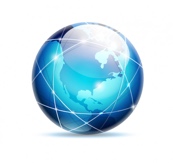 USA Innovation & Exploration Camp美國發明創新與探索培訓營課程表7/05 -8/2/2022 共四週K-12DayDateClasses and activities 課程與活動備註17/05TueArrival in LAX. Welcome students & teachers. Innovation & Exploration Camp overview. LA city tour, Hollywood, Citadel outlet 抵達洛杉磯國際機場。歡迎學生和老師。創新與探索培訓營概述. 洛杉磯城市遊，好萊塢星光大道，城堡奧特萊斯購物中心27/06WedDisneyland/Leadership Camp迪斯尼樂園/青少年領導培訓課程（向華特·迪斯尼（Walt Disney）學習領導策略37/07ThursUniversal Studio/ Experience Hollywood Special Effect環球影城/好萊塢影城特殊效果體驗47/08FriGrand Canyon/Las Vegas 大峽谷/拉斯維加斯57/09SatZion National Park/Salt Lake City 錫安國家公園/鹽湖城67/10SunTime with host family 與住宿家庭共度美好時光77/11MonTime with host family與住宿家庭共度美好時光87/12TueBYU Discovery STEM楊百翰大學 STEM發現創新與探索培訓課程97/13WedBYU Discovery STEM楊百翰大學 STEM發現創新與探索培訓課程107/14ThursBYU Discovery STEM楊百翰大學 STEM發現創新與探索培訓課程117/15FriBYU Discovery STEM楊百翰大學 STEM發現創新與探索培訓課程127/16SatBYU Discovery STEM楊百翰大學 STEM發現創新與探索培訓課程137/17SunTime with host family與住宿家庭共度美好時光147/18MonTime with host family與住宿家庭共度美好時光157/19TusBYU Discovery STEM楊百翰大學 STEM發現創新與探索培訓課程167/20WedBYU Discovery STEM楊百翰大學 STEM發現創新與探索培訓課程177/21ThursBYU Discovery STEM楊百翰大學 STEM發現創新與探索培訓課程187/22FriBYU Discovery STEM楊百翰大學 STEM發現創新與探索培訓課程197/23SatBYU Discovery STEM楊百翰大學 STEM發現創新與探索培訓課程207/24SunFarewell party with host families, professors & teachers 與教授，老師們及接待家庭一起歡送學校師生217/25MonTime with host family 與住宿家庭共度美好時光227/26TueAirport to DC 從鹽湖城離開到華府237/27WedCapital, White House, Natural History museum, Lincoln Memorial 參訪美國國會，白宮，歷史博物館，林肯紀念碑247/28ThursInnovation Museum, PTO, Pentagon, Great Fall Park創新發明博物館，參訪世界最大的美國專利商標局，美國防部五角大廈，大瀑布國家公園257/29FriDC to Hershey Chocolate Tour, Corning Glass Museum赫爾希鎮巧克力工廠，康寧玻璃博物館267/30SatPrinceton University, NY Wallstreet, Statue of Liberty, 911 Memorial Ground Zero, Rockefeller Center, United Nation, Time Square.參訪普林斯頓大學，紐約華爾街，自由女神像，911 國家紀念博物館/世貿遺址，落克菲勒中心，聯合國大廈, 時代廣場277/31SunWelcome to Woodbury Common Premium Outlets. Central park世界上最大的奧特萊斯直銷中心之一，紐約中央公園288/1MonYale University. Leave for Taiwan 參訪耶魯大學，搭機離開紐約返台298/2TueArrived Taiwan 抵台